О внесении изменений в постановлениеАдминистрации ТМР от 08.11.2019 № 805-пВ связи с кадровыми изменениями в аппарате Администрации Тутаевского муниципального района и в целях оптимизации деятельности в сфере профилактики правонарушений Администрация Тутаевского муниципального районаПОСТАНОВЛЯЕТ: 	1. Внести в постановление Администрации Тутаевского муниципального района от 08.11.2019 № 805-п «Об утверждении состава межведомственной комиссии по профилактике правонарушений в Тутаевском муниципальном районе» (далее по тексту – постановление) следующие изменения:	1.1. Приложение 1 к постановлению изложить в редакции приложения к настоящему постановлению.	2. Признать утратившим силу постановление Администрации Тутаевского муниципального района от 20.05.2020 № 329-п «О внесении изменений в постановление Администрации Тутаевского муниципального района от 08.11.2019 № 805-п». 	3. Контроль за исполнением настоящего постановления возложить на первого заместителя Главы Администрации Тутаевского муниципального района С.А. Федорову.4. Настоящее постановление вступает в силу со дня его подписания.Глава Тутаевскогомуниципального района		                              		Д.Р. ЮнусовПриложение 1к постановлению Администрации ТМРот 08.02.2021 № 98-пСоставмежведомственной комиссии по профилактике правонарушений  в Тутаевском муниципальном районе1. Федорова Светлана Александровна – первый заместитель Главы Администрации Тутаевского муниципального района, председатель комиссии.2. Иванова Ольга Николаевна – заместитель Главы Администрации Тутаевского муниципального района по социальным вопросам, заместитель председателя комиссии.3. Федоренко Ангелина Александровна – консультант организационного отдела административно-правового управления Администрации  Тутаевского муниципального района, секретарь комиссии.4. Новикова Маргарита Константиновна – советник Администрации Тутаевского муниципального района.5. Адакина Ксения Владимировна – консультант организационного отдела административно-правового управления Администрации  Тутаевского муниципального района.6. Берсенев Юрий Валерианович – директор Государственного казенного учреждения Ярославской области центр занятости населения Тутаевского района  (по согласованию).7. Борисов Алексей Сергеевич - начальник Пожарно-спасательной части №20 ФГКУ «1 отряд федеральной противопожарной службы по Ярославской области» (по согласованию).8. Горбалюк Валерий Николаевич – начальник межмуниципального отдела министерства внутренних дел России «Тутаевский» (по согласованию).9. Самойлов Александр Сергеевич – заместитель главного врача государственного бюджетного учреждения здравоохранения Ярославской области «Тутаевская «Центральная районная больница» по гражданской обороне и мобилизационной работе (по согласованию).10. Ковина Елена Викторовна – начальник филиала по Тутаевскому району Федерального казенного учреждения уголовно-исполнительная инспекция Управления федеральной службы исполнения наказаний России по Ярославской области (по согласованию).11. Крылова Елена Владимировна – заместитель директора департамента образования Администрации Тутаевского муниципального района.12. Лисаева Татьяна Валерьевна – директор департамента культуры туризма и молодежной политики Администрации Тутаевского муниципального района.13. Мирутенко Татьяна Николаевна – начальник отдела по делам несовершеннолетних и защите их прав Администрации Тутаевского муниципального района.14. Щербакова Ольга Александровна – директор департамента труда и социального развития Администрации Тутаевского муниципального района.Управляющий деламиАдминистрации Тутаевского муниципального района                                                                                С.В. Балясникова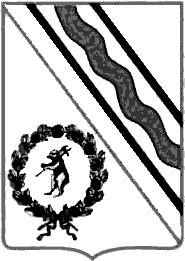 Администрация Тутаевского муниципального районаПОСТАНОВЛЕНИЕот 08.02.2021 № 98-пг. Тутаев